                                                  Проєкт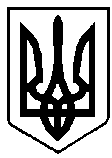                                         ВАРАСЬКА МІСЬКА РАДА              Світлана Пашко Восьме скликання  (Порядковий номер сесії)  Р І Ш Е Н Н Я17 серпня 2021 року			     				          №893Про затвердження структури Вараського міського центру  соціальних  служб   З метою вдосконалення системи надання допомоги особам, постраждалим від насильства, запобігання та протидії насильству в сім’ї; відповідно до Закону України «Про запобігання та протидію домашньому насильству», постанови Кабінету Міністрів України від 21.08.2019 № 824 «Про затвердження типових положень про денний центр соціально-психологічної допомоги особам, які постраждали від домашнього насильства та/або насильства за ознакою статі, та спеціалізовану службу первинного соціально-психологічного консультування осіб, які постраждали від домашнього насильства та/або насильства за ознакою статі»,  рішення виконавчого комітету Вараської міської ради від 31.05.2021 № 201 «Про створення денного  центру соціально-психологічної допомоги особам,  які  постраждали  від домашнього насильства та/або насильства за ознакою статі», Положення про Вараський міський центр соціальних служб,   керуючись статтею 25 Закону України «Про місцеве самоврядування в Україні», Вараська міська радаВ И Р І Ш И Л А:Затвердити структуру Вараського міського центру соціальних служб згідно додатку.Визнати такими, що втратили чинність рішення Кузнецовської міської ради від 06.04.2017 року № 636 «Про затвердження структури Вараського міського центру соціальних служб для сім’ї, дітей та молоді»,  рішення Вараської міської ради від 24.02.2021 року № 115 «Про внесення змін до рішення Кузнецовської міської ради від 06.04.2017 року № 636 «Про затвердження структури Вараського міського центру соціальних служб для сім’ї, дітей та молоді».Директору Вараського міського центру соціальних служб Світлані ПАШКО внести відповідні зміни до штатного розпису Вараського міського центру соціальних служб.Контроль за виконанням рішення покласти на заступника міського голови з питань діяльності виконавчих органів ради відповідно до розподілу функціональних обов’язків та на комісію з питань соціального захисту та охорони здоров’я.Міський голова                	                			             Олександр МЕНЗУЛДодаток         до рішення  міської ради                                                                   _________ 2021 року № ___СтруктураВараського міського  центру соціальних служб  Секретар міської ради					      Геннадій ДЕРЕВ’ЯНЧУК№ПосадаКількість посадІ.Апарат центру 171.Директор1Відділ  соціальної роботи122. Начальник відділу13.Юрисконсульт14.Психолог15.Фахівець із соціальної роботи 9Відділ фінансово-господарського забезпечення46.Начальник відділу17.Бухгалтер18.Прибиральник службових приміщень2ІІ.Підліткові клуби за місцем проживання 12,59.Педагог-організатор110.Керівник гуртка11,5ІІІ.Денний центр соціально-психологічної допомоги особам,  які  постраждали  від домашнього насильства та/або насильства за ознакою статі311.Завідувач 112.Психолог  113.Юрисконсульт 1Разом по Вараському міському центру соціальних служб32,5